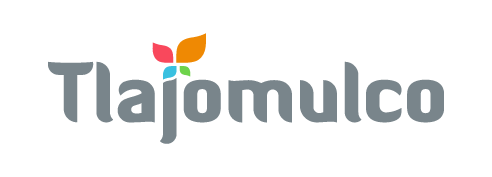 Estadísticas de visitas al sistema de consulta electrónica – Junio 2021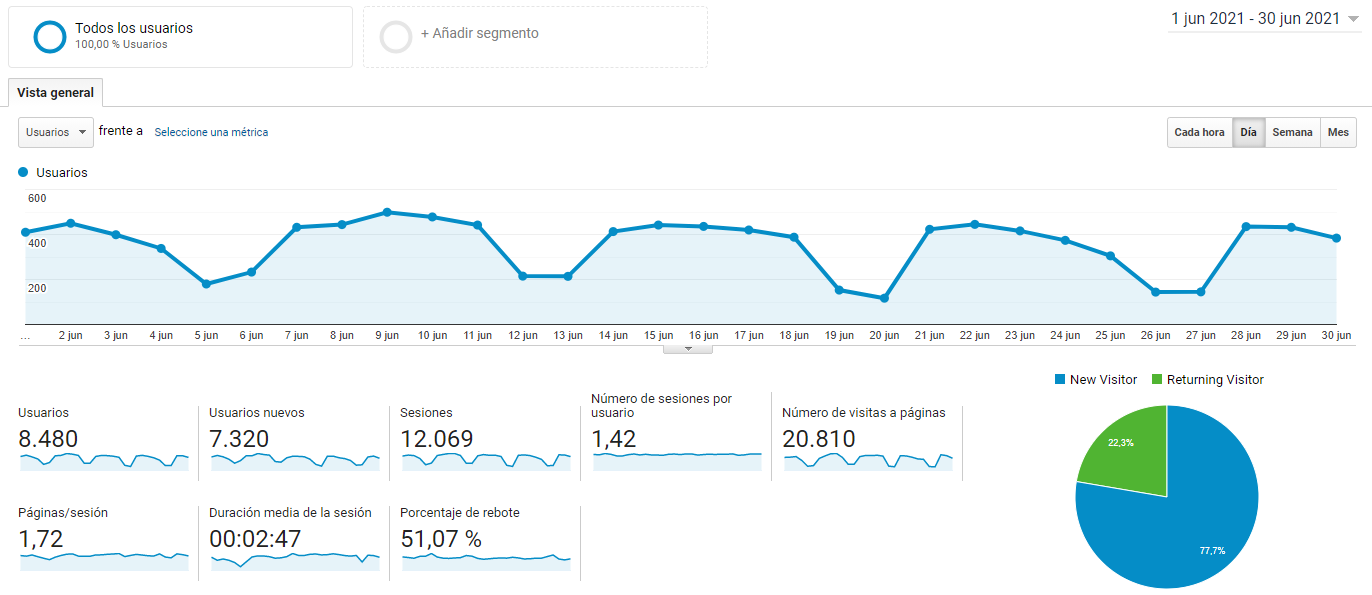 